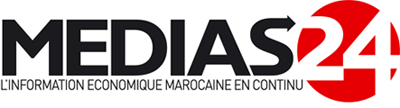 Haut du formulairePlan Maroc Vert: un programme marocain reçoit le prix du genre du FIDA Jeudi 9 novembre 2017 à 15h58Le Programme de développement des filières agricoles dans les zones de montagne d’Al Haouz (PDFAZMH) a reçu le prix du projet le plus performant en matière de lutte contre les inégalités de genre et de promotion de l’autonomisation des femmes rurales pour la région de l’Afrique du Nord et du Poche Orient.Ce prix, décerné par le Fonds international de développement agricole (FIDA), récompense l’approche genre dans la mise en œuvre de projets solidaires, permettant une inclusion féminine active et un accès équitable des femmes aux avantages, services et prestations de l’appui du Plan Maroc Vert.Le mérite de décrocher ce prix est en effet, une reconnaissance en matière notamment, d’ingénierie sociale impliquant un meilleur targeting des projets agricoles en faveur de la femme rurale et d’efforts de sensibilisation, d’accompagnement et d’appui à la création d’associations féminines de valorisation des produits agricoles.La cérémonie de remise des prix sera organisée le 29 novembre 2017.Bas du formulaire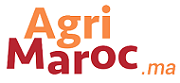 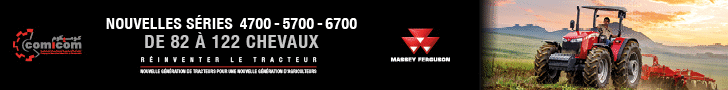 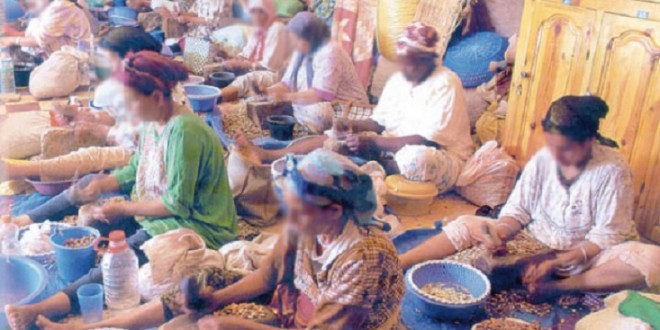 Un programme de développement agricole à Al Haouz a été priméLa Rédaction 10/11/2017 Actu Maroc, Actualités 0 CommentsUn programme de développement agricole a été primé à Al Haouz.Le programme de développement agricole de la province d’Al Haouz a été primé par la FIDA pour son implication dans la promotion de la femme rurale.« PDFAZMH » est un projet de développement agricole mis en place dans la région d’Al Haouz. Le Fonds International de Développement Agricole (FIDA) vient de lui décerner le prix honorable du projet le plus performant en matière de lutte contre les inégalités de genre et de la promotion de l’autonomisation des femmes rurales pour la région Afrique du Nord et Moyen-Orient.« L’approche genre se veut un critère de priorisation pour la sélection des projets du Plan Maroc Vert permettant ainsi une inclusion féminine active et un accès équitable des femmes aux avantages, services et prestations de l’appui dudit plan », révèle l’Agence pour le Développement Agricole (ADA) à Aujourd’hui Le Maroc.Le projetCe projet, en partie financé par la FIDA, a été réalisé par la Direction Provinciale de l’Agriculture (DPA) de Marrakech sous l’égide de la Direction Régionale de l’Agriculture (DRA) de Marrakech-Safi et de l’ADA.Etabli dans le cadre du 2e Pilier du Plan Maroc Vert, il vise à développer trois filières agricoles importantes dans la région : olives, pommes et ovins. Une enveloppe de 9 millions de dirhams dont 2,2 sont consacrés au développement des activités génératrices de revenus pour les femmes rurales a été débloquée. Le projet bénéficie à 29 associations dont 20 sont exclusivement féminines.Le programme a pour but d’améliorer les rendements des trois filières via des formations techniques, des aménagements hydro-agricoles, l’extension des superficies cultivées en pommiers (+ 230 ha), la labellisation de l’huile d’olive et la construction de huit unités de valorisation, de conditionnement des pommes, de fabrication de vinaigre, de conserve d’olive et de fabrication de savon mou, précise LeMatin.Bas du formulaireInfomédiaire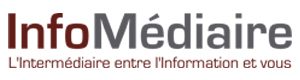 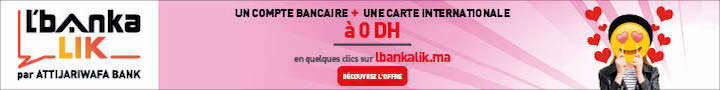 Accueil  Maroc  Développement agricole : Un projet marocain primé par le Fonds internationalDéveloppement agricole : Un projet marocain primé par le Fonds international9 novembre 2017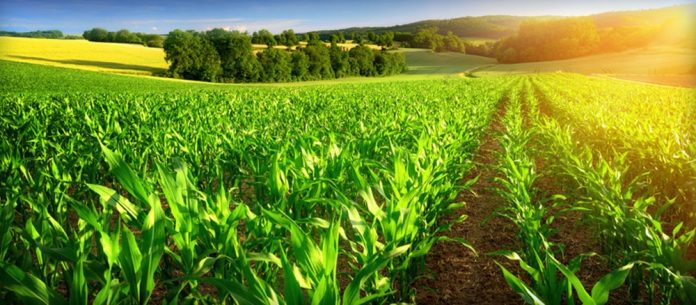 Infomédiaire Maroc – Considéré l’un des plus importants programmes d’appui au pilier II du Plan Maroc Vert, le Programme de Développement des Filières Agricoles dans les zones de Montagne d’Al Haouz (PDFAZMH), a reçu le prix du projet le plus performant en matière de lutte contre les inégalités de genre et de promotion de l’autonomisation des femmes rurales pour la région de l’Afrique du Nord et du Poche Orient (MENA), décerné par le Fonds international de développement agricole (FIDA).Ce couronnement vient récompenser la concrétisation effective de la vision préconisée par la stratégie du Plan Maroc Vert dont l’égalité des sexes et l’autonomisation des femmes dans les zones rurales en est une pierre angulaire.A noter que le FIDA organise, le 29 novembre prochain, une cérémonie pour la remise du prix.Rédaction Infomédiaire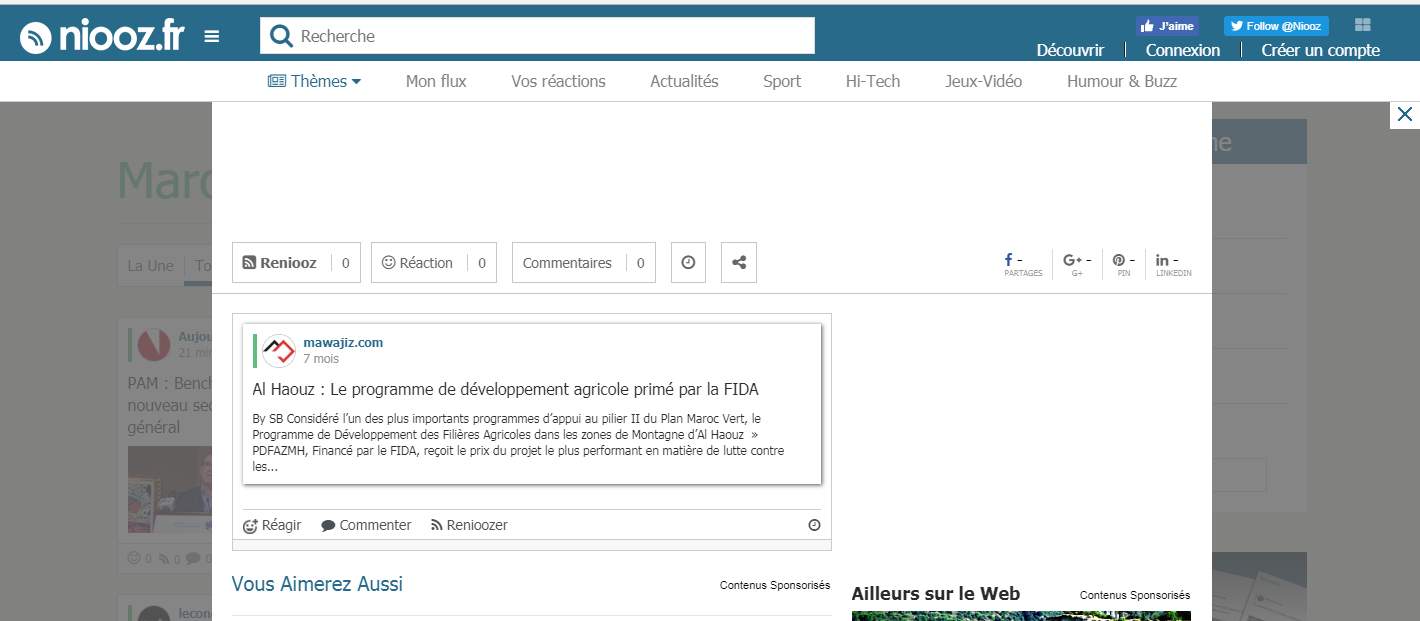   ÉCONOMIE ET FINANCE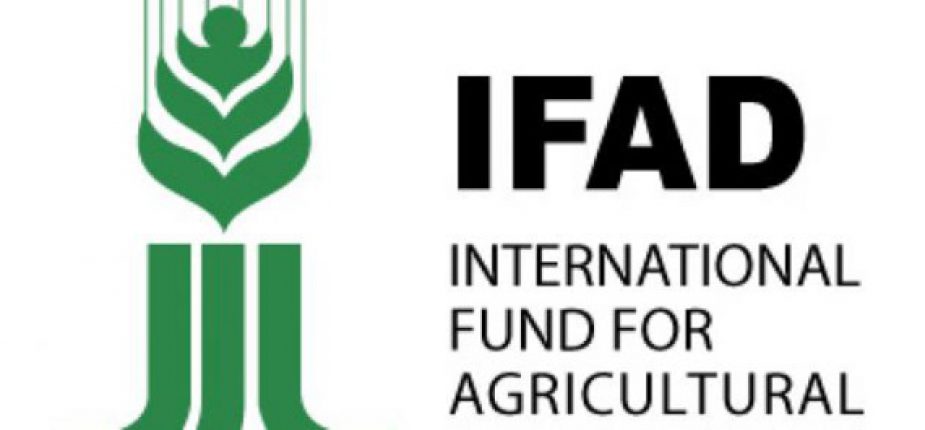 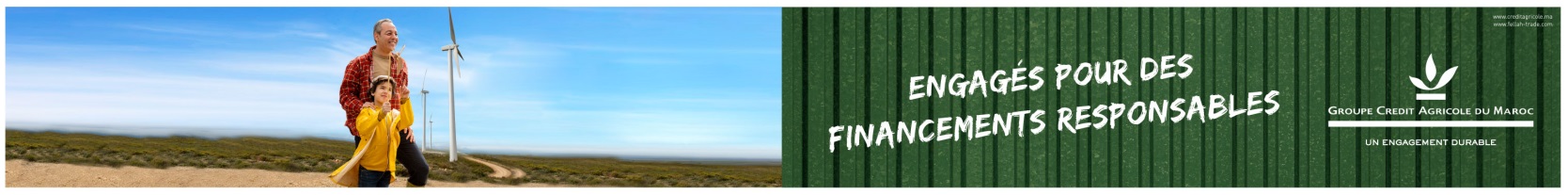 ÉCONOMIE ET FINANCEAl Haouz : Le programme de développement agricole primé par la FIDALE 9 NOVEMBRE 2017Considéré l’un des plus importants programmes d’appui au pilier II du Plan Maroc Vert, le Programme de Développement des Filières Agricoles dans les zones de Montagne d’Al Haouz « PDFAZMH », Financé par le FIDA, reçoit le prix du projet le plus performant en matière de lutte contre les inégalités  de genre et de promotion de l’autonomisation des femmes rurales pour la région de l’Afrique du Nord et du Poche Orient .BUZZEFF.TVinRead invented by TeadsCe couronnement vient récompenser la concrétisation effective de la vision préconisée par la stratégie du Plan Maroc Vert dont l’égalité des sexes et l’autonomisation  des femmes dans les zones rurales en est une pierre angulaire.L’approche genre dans la mise en œuvre de projets solidaires depuis le lancement du PMV est désormais adopté en tant que critère de priorisation pour la sélection des projets du PMV permettant ainsi une  inclusion féminine active et un accès équitable des femmes aux avantages, services et prestations de  l’appui du PMV. .Le mérite de décrocher ce prix est en effet, une reconnaissance d’un travail soutenu réalisé en amont en matière notamment, d’ingénierie sociale  impliquant un meilleur targeting des projets agricoles en faveur de la femme rurale et d’intenses efforts de sensibilisation , d’accompagnement et d’appui à la création d’associations féminines de valorisation des produits agricoles.A cette occasion, le FIDA organise le 29 Novembre 2017, une cérémonie de remise de prix pour primer l’ensemble des projets ayant remporté ce prix à savoir le projet PDFAZMH mis en œuvre par la Direction Provinciale de l’Agriculture de Marrakech sous l’encadrement de la Direction Régionale de l’Agriculture de Marrakech Safi et sous la supervision de l’Agence pour le Développement Agricole (ADA).Perspectives Med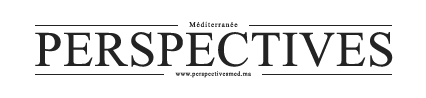 Bas du formulaire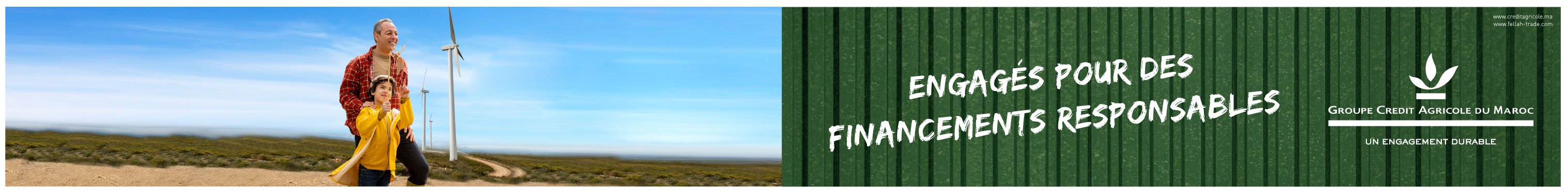 Accueil  A ne pas rater  Prix du Genre du FIDA: Les Filières Agricoles dans les zones de...Prix du Genre du FIDA: Les Filières Agricoles dans les zones de Montagne d’Al Haouz priméesPar Perspectives Med -Nov 9, 2017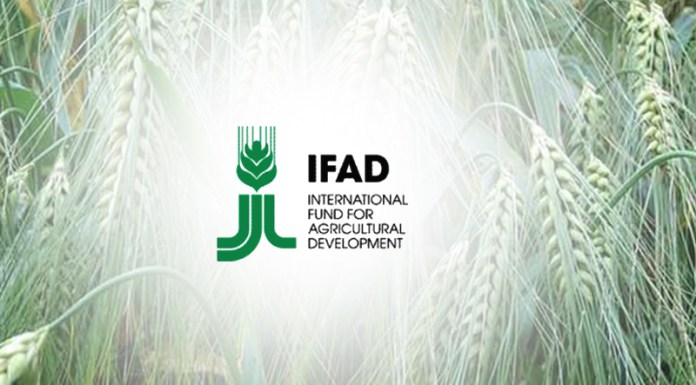 Le Programme de Développement des Filières Agricoles dans les zones de Montagne d’Al Haouz « PDFAZMH », l’un des plus importants programmes d’appui au pilier II du Plan Maroc Vert financé par le Fonds international de Développement Agricole (FIDA), vient de recevoir  le prix du projet le plus performant en matière de lutte contre les inégalités  de genre et de promotion de l’autonomisation des femmes rurales pour la région de l’Afrique du Nord et du Poche Orient . Une consécration qui vient récompenser la concrétisation effective de l’égalité des sexes et l’autonomisation  des femmes dans les zones rurales préconisée par le PMV.  Le mérite de décrocher ce prix est en effet, une reconnaissance d’un travail soutenu réalisé à l’amont en matière notamment d’ingénierie sociale  impliquant un meilleur targeting des projets agricoles en faveur de la femme rurale et d’intenses efforts de sensibilisation, d’accompagnement et d’appui à la création d’associations féminines de valorisation des produits agricoles.  A cette occasion, le FIDA organise le 29 novembre 2017, une cérémonie de remise de prix pour primer l’ensemble des projets l’ayant remporté, à savoir le projet PDFAZMH mis en œuvre par la Direction Provinciale de l’Agriculture de Marrakech sous l’encadrement de la Direction Régionale de l’Agriculture de Marrakech Safi et sous la supervision de l’Agence pour le Développement Agricole (ADA).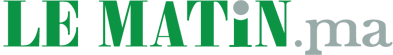 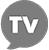 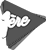 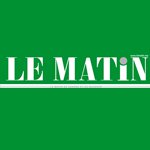 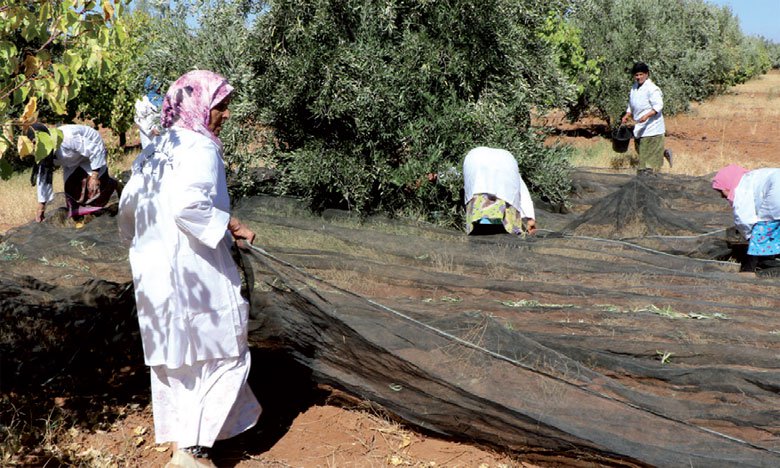 .Haut du formulaireBas du formulaire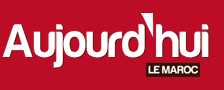 Egalité de genre et promotion de l’autonomisation des femmes rurales : Le Fida consacre un programme du PMVPublié par ALMDate :novembre 10, 2017dans:Société, UneLaisser un commentairePartage87  0 0 0  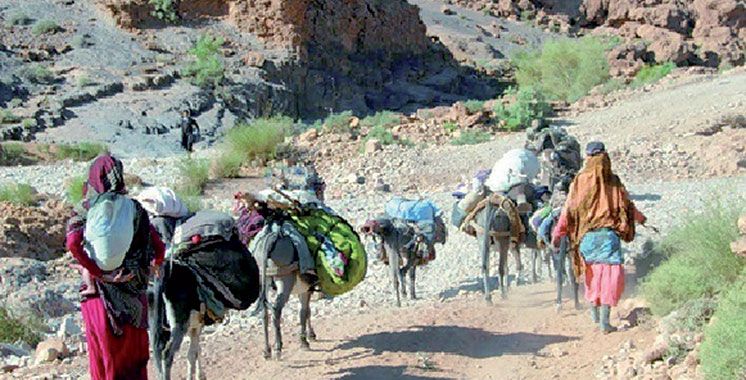 Le Programme de développement des filières agricoles dans les zones de montagne d’Al Haouz «PDFAZMH» consacré.Ce dispositif financé par le Fonds international de développement agricole (Fida) et mis en œuvre par la direction provinciale de l’agriculture de Marrakech sous l’encadrement de la direction régionale de l’agriculture de Marrakech-Safi et sous la supervision de l’Agence pour le développement agricole (ADA), vient de recevoir le prix du projet le plus performant en matière de lutte contre les inégalités de genre et de promotion de l’autonomisation des femmes rurales pour la région de l’Afrique du Nord et du Proche-Orient. Cette distinction couronne la concrétisation effective de la vision préconisée par la stratégie du Plan Maroc Vert dont l’égalité des sexes et l’autonomisation des femmes dans les zones rurales en est une pierre angulaire.BUZZEFF.TVinRead invented by Teads«L’approche genre se veut un critère de priorisation pour la sélection des projets du Plan Maroc Vert permettant ainsi une inclusion féminine active et un accès équitable des femmes aux avantages, services et prestations de l’appui dudit plan», apprend-on dans ce sens de l’Agence du développement agricole (ADA).L’agence voit en ce prix une reconnaissance d’un travail soutenu réalisé en amont en matière d’ingénierie sociale impliquant un meilleur ciblage des projets agricoles en faveur de la femme rurale et d’intenses efforts de sensibilisation, d’accompagnement et d’appui à la création d’associations féminines de valorisation des produits agricoles.آخر الأخبارأمن برشيد يكشف لغز اختفاء الطفل آدم 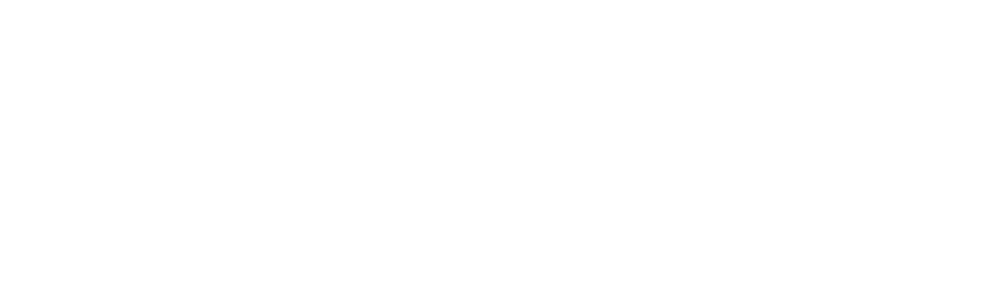 9 نصائح لتحسين إعدادات الخصوصية في فيسبوك 2018 استعدادا للمونديال: "أسود الأطلس" يحلون بجينيف لخوض تجمع إعدادي مغلق استحضارا لذكراه: هدية شيرين وأحمد حلمي ومنى زكي ويسرا إلى روح أحمد زكي (مع فيديو) محمد مبارك جمعة: مؤسساتنا الدينية.. وخطر "الإخوان"! يوم جديد من فصل ربيع تائه بين الشتاء والصيف.. عبد اللطيف برادة: المعركة الحاسمة وزير الأمن الإسرائيلي: ولو من حق الأسرى الفلسطينيين مشاهدة التلفاز سأمنعهم من متابعة المونديال المرشح لمنصب رئاسة الوزراء في إيطاليا يتخلى عن تكليفه بتشكيل الحكومة بدلا من رش رش.. خبراء يكشفون ستة أماكن بالجسم تمنع تبخر العطر سريعا أمن برشيد يكشف لغز اختفاء الطفل آدم 9 نصائح لتحسين إعدادات الخصوصية في فيسبوك 2018 استعدادا للمونديال: "أسود الأطلس" يحلون بجينيف لخوض تجمع إعدادي مغلق استحضارا لذكراه: هدية شيرين وأحمد حلمي ومنى زكي ويسرا إلى روح أحمد زكي (مع فيديو) محمد مبارك جمعة: مؤسساتنا الدينية.. وخطر "الإخوان"! يوم جديد من فصل ربيع تائه بين الشتاء والصيف.. عبد اللطيف برادة: المعركة الحاسمة وزير الأمن الإسرائيلي: ولو من حق الأسرى الفلسطينيين مشاهدة التلفاز سأمنعهم من متابعة المونديال المرشح لمنصب رئاسة الوزراء في إيطاليا يتخلى عن تكليفه بتشكيل الحكومة بدلا من رش رش.. خبراء يكشفون ستة أماكن بالجسم تمنع تبخر العطر سريعا الاثنين 28 مايو 2018 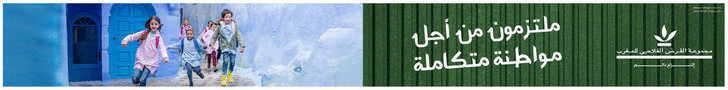 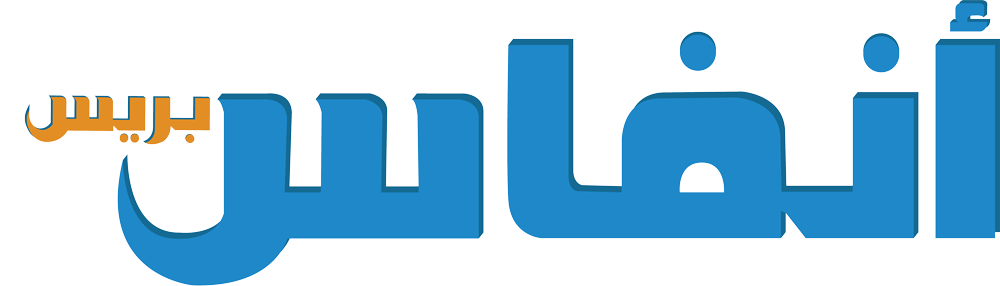 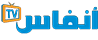 اقتصادالصندوق الدولي للتنمية الفلاحية يتوج برنامج تنمية السلاسل الفلاحية بمناطق الحوز الجبلية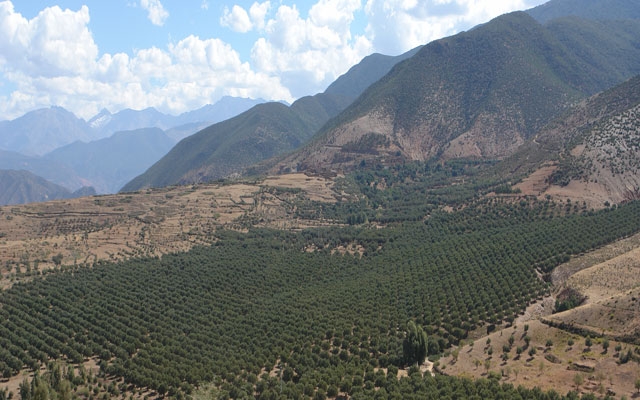 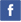 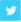 Page d'accueil LE FIL